ЗАКЛЮЧЕНИЕ7.06.2018 г.                                                                                                              г. Зеленоградск             на проект решения окружного Совета депутатов МО «Зеленоградский городской округ» «О согласовании безвозмездного принятия имущества из частной собственности в муниципальную собственность муниципального образования «Зеленоградский городской округ»             В соответствии с п. 2 ст. 9 Федерального закона РФ от 07.02.2011 № 6-ФЗ «Об общих принципах организации и деятельности контрольно-счетных органов субъектов Российской федерации и муниципальных образований», на основании статьи 5 Положения о контрольно-счетной комиссии муниципального образования «Зеленоградский городской округ», утвержденного решением окружного Совета депутатов муниципального образования «Зеленоградский городской округ», контрольно-счетной комиссией Зеленоградского городского округа  проведена экспертиза проекта решения окружного Совета депутатов МО «Зеленоградский городской округ» ««О согласовании безвозмездного принятия имущества из частной собственности в муниципальную собственность муниципального образования «Зеленоградский городской округ»» (далее – Проект решения).    Представленный̆ проект решения окружного Совета депутатов подготовлен и внесен на рассмотрение в окружной Совет депутатов МО «Зеленоградский городской округ» администрацией муниципального образования «Зеленоградский городской округ». Проект решения поступил в окружной Совет депутатов МО «Зеленоградский городской округ», с сопроводительным письмом 04.06.2018 г.  вх. № 176. Пояснительная записка к проекту решения и финансово–экономическое обоснование отсутствует. Нормативно-правовые акты и документы внутреннего пользования, используемые при подготовке заключения:Федеральный закон «Об общих принципах организации местного самоуправления в Российской Федерации» от 06.10.2003г. № 131-ФЗ;Устав МО «Зеленоградский городской округ»;По результатам экспертизы представленного Проекта решения установлено следующее.Представленный Проект решения предусматривает согласование безвозмездного принятия  имущества из частной собственности в муниципальную собственность муниципального образования «Зеленоградский городской округ» распределительный газопровод низкого давления и газопровод –ввод к жилому дому, расположенному по адресу: г. Зеленоградск, п. Сосновка, ул. Заречная, протяженностью  40 м. К проекту решения представлены следующие копии документов: копия разрешение Администрации муниципального образования «Зеленоградский городской округ» на использование земель или части земельного участка государственная собственность на которые не разграничена, расположенных в границах кадастрового квартала  39:05:011004, в целях размещения линейного объекта «Газопровод –ввод к объекту А.А. Платонова по ул. Заречной, д. 23Б пос. Сосновка г. Зеленоградск Калининградской области» для газоснабжения объекта капитального строительства; Копия Соглашения о намерениях от 30.10.2017г. между Администрацией муниципального образования «Зеленоградский городской округ» и Платоновым А. А.;Копия доверенности на представление интересов 39 АА № 1409594 от 03.02.2017г.;Копия паспорта Платоновой Ж.Е. Копия технического плана сооружения;Копия выписки из ЕГРН;Копия отчета № 20180516 об определении рыночной стоимости распределительного газопровода низкого давления и газопровода –ввода к жилому дому;Копия рабочей документации распределительного газопровода низкого давления и газопровода –ввода к жилому дому;Копия расписки МКУ МФЦ МО «Зеленоградский городской округ» в приеме от заявителя документов о предоставлении услуги.В соответствии со статьей 50  Федерального закона от 06.10.2003г. № 131-ФЗ «Об общих принципах организации местного самоуправления в РФ» в собственности муниципальных образований может находится имущество, предназначенное для решения установленных настоящим Федеральным законом вопросов местного значения. В соответствии со пунктом 3 статьи 16 Федерального закона от 06.10.2003г. № 131-ФЗ «Об общих принципах организации местного самоуправления в РФ» к вопросам местного значения городского округа относятся организация в границах городского округа элетро-, тепло-, газо- и водоснабжения населения, водоотведения, снабжения населения топливом в пределах полномочий, установленных законодательством Российской Федерации.           В прилагаемых к проекту решения материалах не содержится информация (сведения), позволяющая  оценить и проанализировать целесообразность принятия имущества из частной собственности в муниципальную собственность муниципального образования «Зеленоградский городской округ».При рассмотрении проекта решения необходимо учитывать, что при принятии имущества в муниципальную собственность  расходы по оплате выполненных работ за техническое и аварийное обслуживание несет муниципальное образование. Председатель КСК                                                                                             И. С. Афанасьева 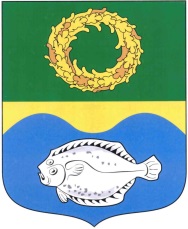 РОССИЙСКАЯ ФЕДЕРАЦИЯКАЛИНИНГРАДСКАЯ ОБЛАСТЬОКРУЖНОЙ СОВЕТ   ДЕПУТАТОВМУНИЦИПАЛЬНОГО   ОБРАЗОВАНИЯ«ЗеленоградскИЙ ГОРОДСКОЙ ОКРУГ»КОНТРОЛЬНО-СЧЕТНАЯ КОМИССИЯ